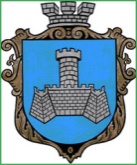 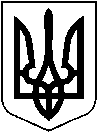 УКРАЇНАХМІЛЬНИЦЬКА МІСЬКА РАДАВІННИЦЬКОЇ ОБЛАСТІВиконавчий комітетР І Ш Е Н Н Я       від “14” травня 2024 р                                                                     №328 Про встановлення піклування над неповнолітньою  Ш  А  Ю ,   року народження та призначення громадянки Ш Н  І  піклувальником над нею             Розглянувши заяву громадянки Ш  Н  І , яка проживає за адресою:  Вінницька область, Хмільницький район, м. Хмільник, вул.  буд.  та  відповідні документи  щодо призначення її  піклувальником над  неповнолітньою Ш  А Ю ,     року народження, врахувавши те, що  неповнолітній Ш  А Ю рішенням виконавчого  комітету  Хмільницької  міської  ради  Вінницької  області  від    14.05.2024 року №       надано статус дитини, позбавленої батьківського піклування, громадянка  Ш  Н І є  бабою неповнолітньої Ш  А  Ю , нею подані документи передбачені п. 79 постанови Кабінету Міністрів України від 24.09.2008 р. №866 «Питання діяльності органів опіки та піклування пов’язаної із захистом прав дитини», в зв’язку з чим наявні підстави для встановлення  піклування над  дитиною та призначення піклувальника, керуючись постановою Кабінету Міністрів України від 24.09.2008 р. №866 «Питання діяльності органів опіки та піклування пов’язаної із захистом прав дитини», ст. 11 Закону України «Про забезпечення організаційно-правових умов соціального захисту дітей-сиріт та дітей, позбавлених батьківського піклування», ст. ст.  34, 59 Закону України «Про місцеве самоврядування в України», виконком Хмільницької міської радиВирішив:1.   Встановити  піклування над  неповнолітньою  Ш  А  Ю ,    року народження.  2. Призначити громадянку   Ш  Н  І  піклувальником  над  неповнолітньою Ш А  Ю ,    року народження.3. Контроль за виконанням цього рішення покласти на  заступника міського голови з питань діяльності виконавчих органів міської ради Сташка А.В.Міський голова			                                            Микола ЮРЧИШИН